　　　第１４期　ピア・カウンセリング集中講座のお知らせ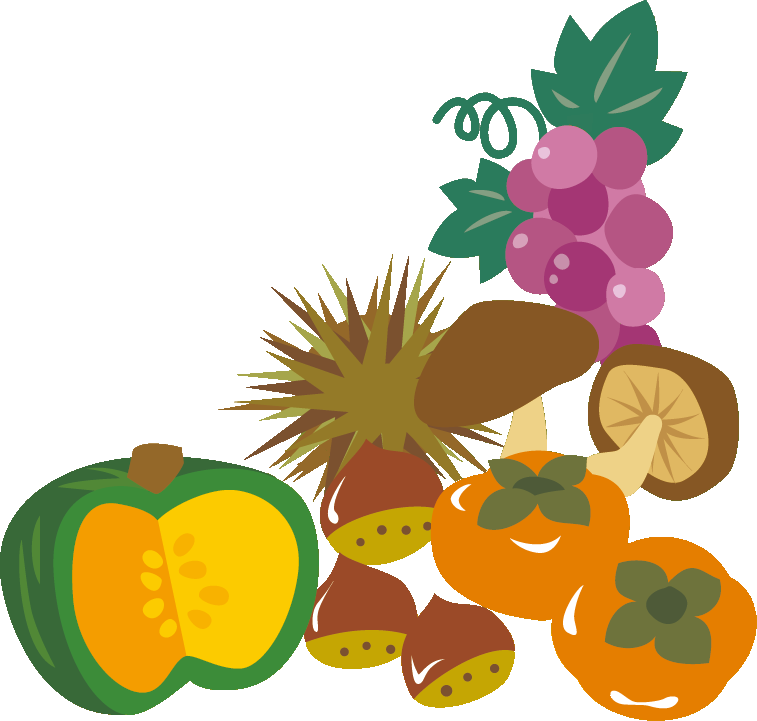 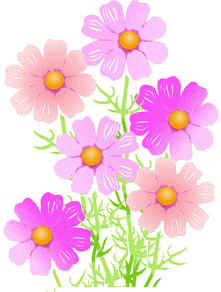 普段、皆さんはどんな悩みを持っていますか？そしてその悩みをどんなふうに誰に打ち明けていますか？例えば友人、家族、施設の職員など。でもなかなか伝えにくいことってありませんか。そんな時「同じ障がいを持つもの同士で話しを聞きあうという場」があるのを皆さんは知っていますか？そういう場を『ピア・カウンセリング』と言います。ピア・カウンセリングは安心して気持ちを出しあえる空間作りを大切にしています。自立生活センター・小平ではそういう場を皆さんと一緒に作っていきたいと思っています。ぜひ皆さんの参加をお待ちしております。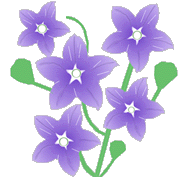 　日　時：２０１５年１０月８日（木）１３時～　１０月１０日（土）１２時場　所：多摩身体障害者スポーツセンター　他受講料：１５,０００円　　　　　宿泊費：一人一泊１,５００円になります。リーダー： 淺川都　　サブリーダー： 大渕由理子対　象：障がいを持っている方でピア・カウンセリングに興味のある方申し込：申込書に必要事項を記入後、郵送またはＦＡＸで下記までお送り下さい。締め切：２０１５年９月２8日(月)申し込み多数の場合、選考とさせて頂きます。後　援：小平市・小平市社会福祉協議会・ 全国自立生活センター協議会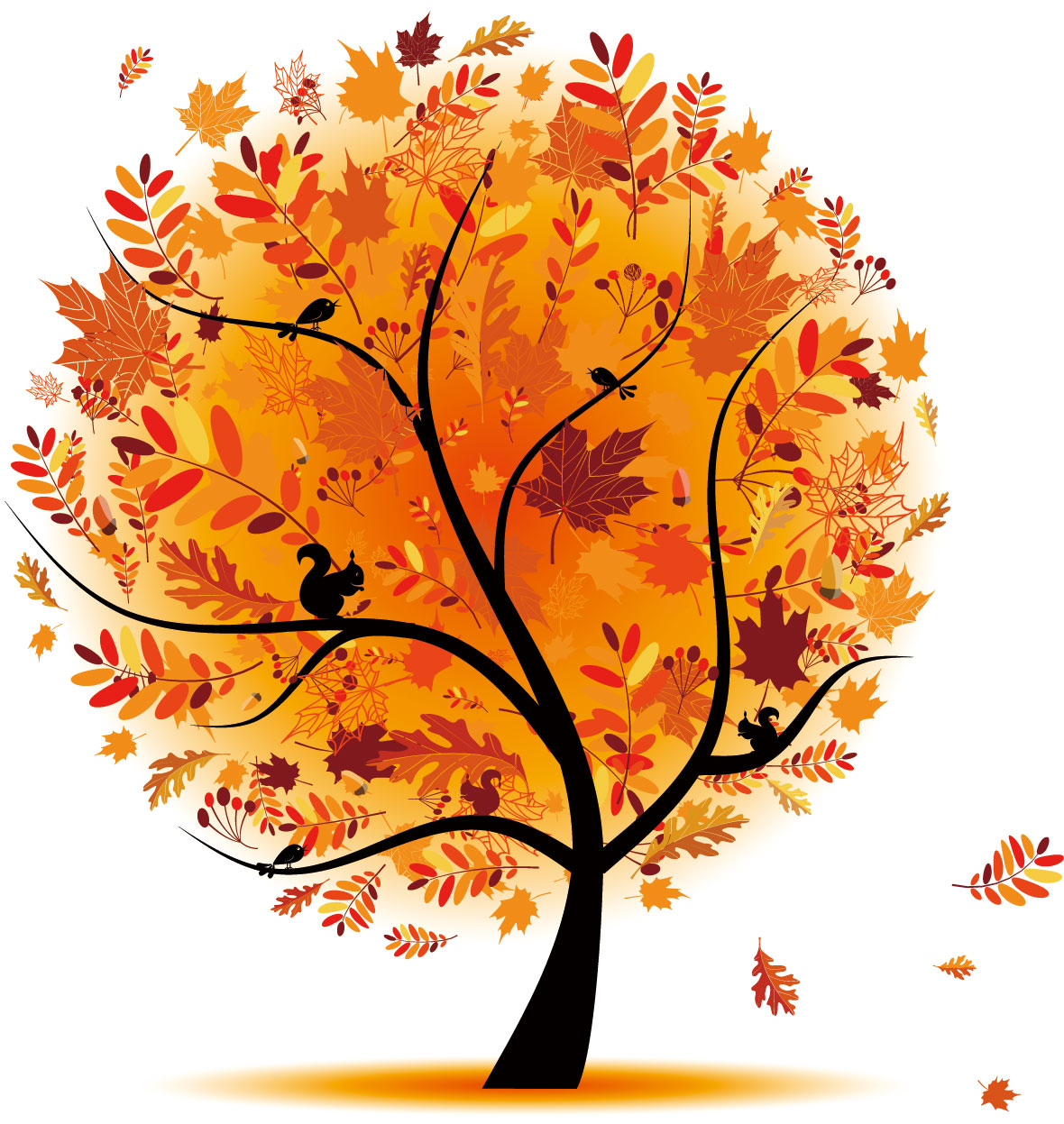 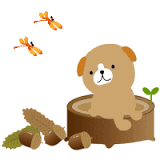 